                                    Приложение                                                                        к постановлению администрации                                                                     городского округа Красногорск                                                       от 29.07.2022 № 1822/7Порядок эксплуатации и демонтажа средств размещения информации на территории городского округа Красногорск Московской области1. Общие положения1.1. Порядок эксплуатации и демонтажа средств размещения информации (далее – Порядок) разработан с целью совершенствования архитектурного облика и информационного оформления городского округа Красногорск Московской области, контроля за надлежащим состоянием и содержанием средств размещения информации, а также предупреждения административных правонарушений в этой сфере.1.2. Настоящий Порядок устанавливает требования к эксплуатации и демонтажу средств размещения информации, в том числе установленных с нарушением требований действующих нормативных правовых актов или без согласования в установленном порядке, и предусматривает осуществление контроля за соблюдением этих требований.1.3. Порядок разработан на основании Федерального закона от 06.10.2003 № 131-ФЗ «Об общих принципах организации местного самоуправления в Российской Федерации», Закона Московской области № 191/2014-ОЗ «О регулировании дополнительных вопросов в сфере благоустройства в Московской области», распоряжения Главного управления архитектуры и градостроительства Московской области от 14.07.2015 № 31РВ-72 «Об утверждении архитектурно-художественного регламента информационного и рекламного оформления зданий, строений, сооружений и объектов благоустройства Московской области» и других нормативных правовых актов Московской области, городского округа Красногорск Московской области.1.4. Соблюдение настоящего Порядка обязательно для всех физических и юридических лиц, а также для индивидуальных предпринимателей, являющихся владельцами средств размещения информации, собственниками или иными законными владельцами имущества, на котором размещены средства размещения информации, независимо от их организационно-правовой формы. Настоящий Порядок действует на всей территории городского округа Красногорск Московской области.1.5. Размещение и эксплуатация средств размещения информации допускается при наличии согласования на установку средства размещения информации (далее – Согласование), выданного администрацией городского округа Красногорск Московской области (далее – Администрация), в рамках муниципальной услуги «Согласование установки средства размещения информации на территории городского округа Красногорск Московской области».1.6. Установка средства размещения информации без согласования на территории городского округа Красногорск Московской области не допускается. В случае установки средства размещения информации без согласования, оно подлежит демонтажу на основании предписания, выдаваемого уполномоченным должностным лицом администрации городского округа Красногорск Московской области.1.7. Порядок демонтажа средств размещения информации, установленных на территории городского округа Красногорск Московской области без согласования или с нарушением требований действующих нормативных правовых актов, осуществляется в соответствии с разделом 4 настоящего Порядка и действующим законодательством.2. Основные понятияВ настоящем Порядке понятия и определения используются в следующих значениях:2.1. Средства размещения информации – конструкции, сооружения, технические приспособления, художественные элементы и другие носители, предназначенные для распространения информации, за исключением рекламных конструкций.2.2. Согласование установки средства размещения информации – документ установленной формы в соответствии с административным регламентом, утвержденным в муниципальном образовании, удостоверяющий право на размещение и эксплуатацию средства размещения информации на согласованном месте.2.3. Предписание о демонтаже – индивидуальный правовой акт Администрации, который устанавливает обязанность демонтировать средства размещения информации, установленные без согласования или эксплуатируемых с нарушением действующих нормативных правовых актов. (Приложения № 1 и № 2)3. Порядок монтажа, содержания и эксплуатации средств размещения информации3.1. Монтаж средства размещения информации осуществляется после получения от Администрации Согласования.3.2. При производстве работ по установке средства размещения информации его владелец несет ответственность в соответствии с действующим законодательством Российской Федерации за любые нарушения правил безопасности, а также за неисправности и аварийные ситуации, возникшие из-за нарушения им согласованных с уполномоченными организациями условий монтажа и эксплуатации средства размещения информации.3.3. Владелец средства размещения информации при его эксплуатации обязан обеспечить безопасность для жизни и здоровья людей, имущества всех форм собственности, и несет установленную действующим законодательством Российской Федерации ответственность за ущерб, причиненный физическим и юридическим лицам в результате необеспечения безопасной эксплуатации.3.4. Владелец средства размещения информации обязан содержать его в надлежащем состоянии, а также обеспечивать уборку прилегающей территории к выносному средству размещения информации за свой счет и своими силами или заключить договор об обслуживании средства размещения информации и прилегающей к нему территории с соответствующими организациями.3.5. Ненадлежащее (грязное, неокрашенное, деформированное, сломанное и т.п.) состояние или содержание, а также нарушение внешнего вида средства размещения информации не допускается. Ответственность за содержание средства размещения информации возлагается на его собственника.3.6. Узлы крепления средств размещения информации должны обеспечивать надежное крепление к фасадам зданий, строений или сооружений, должны быть визуально защищены для исключения возможности свободного доступа к ним, но при этом должны обеспечивать возможность демонтажа.4. Порядок демонтажа средств размещения информации4.1. Установка и эксплуатация средства размещения информации без Согласования или срок действия которого истек, не допускается. В случае такой установки и эксплуатации, средство размещения информации, а также фундамент и крепежные элементы конструкции (при наличии) подлежат демонтажу на основании предписания Администрации.4.2. Контроль за выполнением требований установки, содержания и эксплуатации средств размещения информации, а также выявление средств размещения информации, не соответствующих требованиям нормативных правовых актов, осуществляется Администрацией в рамках полномочий по контролю в сфере наружного размещения средств информации.4.3. После выявления средства размещения информации, размещенного на территории городского округа Красногорск Московской области с нарушением требований действующего законодательства, Администрация направляет владельцу средства размещения информации предписание о демонтаже средства размещения информации.4.4. Владелец средства размещения информации обязан привести конструкцию в соответствие с установленными требованиями Архитектурно-художественного регламента информационного и рекламного оформления зданий, строений, сооружений и объектов благоустройства московской области, утвержденного распоряжением Главного управления архитектуры и градостроительства Московской области от 14.07.2015 № 31РВ-72 или осуществить демонтаж средства размещения информации в течение одного месяца со дня выдачи Администрацией предписания о демонтаже средства размещения информации, установленного и (или) эксплуатируемого без согласования или размещенного с нарушением требований нормативных правовых актов.4.5. Если в установленный срок владелец средства размещения информации не выполнил указанные в пункте 4.4 настоящего Порядка обязанности или владелец средства размещения информации неизвестен, администрация выдает предписание о демонтаже средства размещения информации собственнику или иному законному владельцу недвижимого имущества, на котором установлено средство размещения информации. Собственник или иной законный владелец недвижимого имущества, на котором установлено средство размещения информации, обязан демонтировать конструкцию в течение одного месяца со дня выдачи соответствующего предписания. Демонтаж, хранение или уничтожение средства размещения информации осуществляется за счет собственника или иного законного владельца недвижимого имущества, на котором была установлена конструкция. Собственник или иной законный владелец данного недвижимого имущества вправе потребовать от владельца средства размещения информации возмещение затрат, связанных с демонтажем, хранением или уничтожением средства размещения информации. Если средства размещения информации присоединены к объекту муниципального имущества, их демонтаж, хранение или уничтожение осуществляются за счет средств местного бюджета. По требованию Администрации владелец средства размещения информации обязан возместить необходимые расходы, понесенные в связи с демонтажем, хранением или уничтожением средства размещения информации.4.6. Если в установленный срок собственник или иной законный владелец недвижимого имущества, на котором были установлены средства размещения информации, не выполнил указанную в пункте 4.5 настоящего Порядка обязанность по демонтажу средств размещения информации либо собственник, или иной законный владелец данного недвижимого имущества неизвестен, демонтаж средств размещения информации, их хранение или уничтожение осуществляются за счет средств бюджета городского округа Красногорск Московской области. По требованию Администрации владелец средства размещения информации либо собственник, или иной законный владелец недвижимого имущества, на котором было установлено средство размещения информации, обязан возместить необходимые расходы, понесенные в связи с демонтажем, хранением или уничтожением средства размещения информации.4.7. В случае невозможности установления владельца средства размещения информации, предписание о демонтаже средства размещения информации в течение пяти календарных дней со дня выявления конструкции размещается на сайте Администрации по адресу: www.krasnogorsk-adm.ru. Датой получения владельцем средства размещения информации предписания о демонтаже средства размещения информации является дата публикации на сайте Администрации.4.8. Демонтаж, доставка к месту хранения и хранение демонтированных средств размещения информации, а также уничтожение (утилизация) производятся силами организации, с которой Администрация заключает соответствующий договор, согласно требованиям законодательства Российской Федерации. Демонтаж производится в присутствии представителя Администрации. При демонтаже производится фотофиксация состояния средства размещения информации до момента демонтажа и после его проведения.4.9. О произведенном демонтаже в случае необходимости составляется акт (приложение № 3), в котором указывается адрес, дата и время демонтажа средства размещения информации, основание его проведения, место хранения средства размещения информации, а также указывается ответственный сотрудник организации, производящей демонтаж, и представитель Администрации.4.10. После демонтажа подрядная организация принимает средства размещения информации на ответственное хранение и несет ответственность за утрату, недостачу или повреждение средств размещения информации, принятых на хранение, а также за ущерб, причиненный владельцу средства размещения информации вследствие ненадлежащего выполнения работ по демонтажу в течение одного календарного месяца с момента осуществления демонтажа.4.11. Работы подрядной организации по демонтажу средств размещения информации, размещенных на территории городского округа Красногорск Московской области с нарушением требований законодательства, в том числе расходы на вывоз, хранение средств размещения информации, оплачиваются из средств бюджета городского округа Красногорск Московской области с последующим возмещением расходов владельцем средства размещения информации в соответствии с действующим законодательством Российской Федерации.4.12. Демонтированные средства размещения информации возвращаются владельцу после возмещения им расходов, понесенных в связи с демонтажем, транспортировкой и хранением средств размещения информации. В случае если по истечении одного месяца с момента даты уведомления владельца демонтированного средства размещения информации он не обратился за его получением, данное средство размещения информации подлежит уничтожению.Приложение № 1                                                                                                                   к Порядку 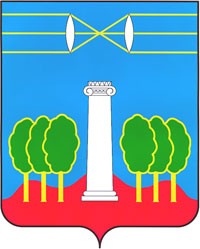 АДМИНИСТРАЦИЯГОРОДСКОГО ОКРУГА КРАСНОГОРСКМОСКОВСКОЙ ОБЛАСТИул. Ленина, д.4, г. Красногорск,			      Тел.: (495) 562-72-30, (495) 564-74-16, факс: (495) 564-72-36Московская обл., 143404                                                                                                 E-mail: krasrn@mosreg.ru_____________________________________________________________________________________________ПРЕДПИСАНИЕ № ____О ДЕМОНТАЖЕ СРЕДСТВА РАЗМЕЩЕНИЯ ИНФОРМАЦИИГ.О. Красногорск  			                                 "___" __________ 20___ г.Администрацией городского округа Красногорск Московской области выявлено нарушение порядка установки и эксплуатации средства размещения информации, предусмотренного Порядком эксплуатации и демонтажа средств размещения информации на территории городского округа Красногорск Московской области, а именно: _____________________________________________________________________________,(в чем заключается нарушение)вид (тип) _____________________________________________________________,(тип средства размещения информации)принадлежащее:_______________________________________________________________,(наименование организации, ФИО физ. лица или индивидуального предпринимателя)по адресу: ____________________________________________________________________.(местонахождение средства размещения информации)В соответствии с Законом Московской области № 191/2014-ОЗ «О регулировании дополнительных вопросов в сфере благоустройства в Московской области», распоряжением Главного управления архитектуры и градостроительства Московской области от 14.07.2015 № 31РВ-72 «Об утверждении архитектурно-художественного регламента информационного и рекламного оформления зданий, строений, сооружений и объектов благоустройства Московской области», а также Порядком эксплуатации и демонтажа средств размещения информации на территории городского округа Красногорск Московской области владельцу средства размещения информации предписываю:в срок до «___»_________20___г. демонтировать незаконно установленное и эксплуатируемое средство размещения информации с приведением территории в первоначальное состояние и восстановлением благоустройства._____________________________________________________________________________(должность уполномоченного лица администрации, ФИО, подпись)Предписание получил __________________________________________________________________________ (дата, ФИО, подпись либо штамп организации – владельца средства размещения информации)Приложение к Предписанию № _______ от ____._________г.Акто выявлении средства размещения информации без согласования или срок действия которого истек, на территории городского округа Красногорск Московской области Фото по итогам демонтажа направлять на эл. адрес:Приложение № 2                                                                                                                              к Порядку АДМИНИСТРАЦИЯГОРОДСКОГО ОКРУГА КРАСНОГОРСКМОСКОВСКОЙ ОБЛАСТИул. Ленина, д.4, г. Красногорск,			      Тел.: (495) 562-72-30, (495) 564-74-16, факс: (495) 564-72-36Московская обл., 143404                                                                                                 E-mail: krasrn@mosreg.ru_____________________________________________________________________________________________ПРЕДПИСАНИЕ № ____О ДЕМОНТАЖЕ СРЕДСТВА РАЗМЕЩЕНИЯ ИНФОРМАЦИИГ.О. Красногорск	                           		                                        "___" __________ 20___ г.Администрацией городского округа Красногорск Московской области выявлено нарушение порядка установки и эксплуатации средства размещения информации, предусмотренного Порядком эксплуатации и демонтажа средств размещения информации на территории городского округа Красногорск Московской области, а именно: ____________________________________________________________________________________,(в чем заключается нарушение)вид (тип) ____________________________________________________________________________,(тип средства размещения информации)установленного по адресу: _____________________________________________________________.(местонахождение средства размещения информации)В соответствии с Законом Московской области № 191/2014-ОЗ «О регулировании дополнительных вопросов в сфере благоустройства в Московской области», распоряжением Главного управления архитектуры и градостроительства Московской области от 14.07.2015 № 31РВ-72 «Об утверждении архитектурно-художественного регламента информационного и рекламного оформления зданий, строений, сооружений и объектов благоустройства Московской области», а также в связи с неисполнением владельцем средства размещения информации предписания №_____ от «____»_____________ о демонтаже средства размещения информации в срок до «_____»____________, законному владельцу недвижимого имущества, на котором установлено средство размещения информации _____________________________________________________________________________________(наименование организации, ФИО законного владельца недвижимого имущества)предписываю:в срок до «____»__________20___г. демонтировать незаконно установленное и эксплуатируемое средство размещения информации с приведением территории в первоначальное состояние и восстановлением благоустройства._____________________________________________________________________________________(должность уполномоченного лица администрации, ФИО, подпись)Предписание получил _____________________________________________________________________________________ (дата, ФИО, подпись либо штамп организации – законного владельца недвижимого имущества, на котором установлено средство размещения информации)                   Приложение к Предписанию № _______ от ____._________г.Акто выявлении средства размещения информации без согласования или срок действия которого истек, на территории городского округа Красногорск Московской области Фото по итогам демонтажа направлять на эл. адрес:Приложение № 3                                                                                                                  к Порядку АКТ №______О ДЕМОНТАЖЕ СРЕДСТВА РАЗМЕЩЕНИЯ ИНФОРМАЦИИАдминистрацией городского округа Красногорск Московской области в соответствии с Порядком эксплуатации и демонтажа средств размещения информации на территории городского округа Красногорск произведен демонтаж средства размещения информации, установленного без согласования или с нарушением требований архитектурно-художественного регламента информационного и рекламного оформления зданий, строений, сооружений и объектов благоустройства Московской области, утвержденного распоряжением Главного управления архитектуры 
и градостроительства Московской области от 14.07.2015 № 31РВ-72, по адресу _____________________________________________________________________________«___» ____________ 20___ г. в _______ .на основании Предписания № _____ от ________________.Собственник средства размещения информации _____________________________________________________________________________(наименование организации, ФИО физ. лица или индивидуального предпринимателя)Место хранения средства размещения информации, адрес: _____________________________________________________________________________Организация, осуществившая демонтаж:_____________________________________________________________________________Демонтаж провели:_____________________________________________________________________________(должность представителя администрации, ФИО, подпись)_____________________________________________________________________________(должность ответственного лица организации, проводящей демонтаж, ФИО, подпись)№ п/пФОТОКАРТАИнформация о состоянии разрешительной документацииИнформация по визуальному обследованию средства размещения информацииОтсутствует разрешительная документацияТип средства размещения информацииПубликация в официальных источниках (СМИ)http://krasnogorsk-adm.ru, др.№ п/пФОТОКАРТАИнформация о состоянии разрешительной документацииИнформация по визуальному обследованию средства размещения информацииОтсутствует разрешительная документацияТип средства размещения информацииПубликация в официальных источниках (СМИ)http://krasnogorsk-adm.ru, др.Фото средства размещения информации 
до начала работ по демонтажуФото средства размещения информации после проведения работ по демонтажу